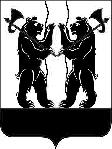 АДМИНИСТРАЦИЯЯРОСЛАВСКОГО  МУНИЦИПАЛЬНОГО  РАЙОНАП О С Т А Н О В Л Е Н И Е07.03.2018                                                                                                                               № 626О внесении изменений в постановление Администрации ЯМР от 31.03.2017 № 1054 «Об утверждении муниципальной программы «Развитие дорожного хозяйства в Ярославском муниципальном районе» на 2017-2019 годы» в новой редакции»В соответствии с решением Муниципального Совета Ярославского муниципального района шестого созыва от 25.12.2017 № 101 «О внесении изменений  в   решение   Муниципального  Совета  ЯМР  от 15.12.2016  №  69 «О районном бюджете ЯМР на  2017 год и плановый период 2018 и 2019 годов», Администрация района п о с т а н о в л я е т :Внести изменения в муниципальную программу «Развитие дорожного хозяйства в Ярославском муниципальном районе на 2017-2019 годы», утвержденную постановлением Администрации Ярославского муниципального района от 31.03.2017 № 1054, согласно приложению.2. Опубликовать постановление в газете «Ярославский агрокурьер».3. Постановление вступает в силу со дня опубликования.   Глава Ярославского муниципального района                                                  Н.В. Золотников.  ПРИЛОЖЕНИЕ                                                                                               к постановлению                                                                                              Администрации ЯМР                                                                                              от  07.03.2018  № 626Изменения в муниципальную программу                                                                                      				«Развитие дорожного хозяйствав Ярославском муниципальном районена 2017-2019 годы в новой редакции»1.   Раздел 1 «Паспорт программы» » изложить в следующей редакции:					 1. Паспорт  программы2. Раздел 5 «Ресурсное обеспечение  муниципальной программы» изложить в следующей редакции:5. Ресурсное обеспечение муниципальной программы3. Раздел 6  «Основные сведения о подпрограммах, входящих                         в  муниципальную программу» изложить в следующей редакции:6. Основные сведения о подпрограммах,входящих в муниципальную программуНаименование муниципальной программы«Развитие дорожного хозяйства в Ярославском муниципальном районе  на 2017-2019 годы» «Развитие дорожного хозяйства в Ярославском муниципальном районе  на 2017-2019 годы» Ответственный исполнитель муниципальной программыМуниципальное казенное учреждение «Многофункциональный центр развития» Ярославского муниципального районаМуниципальное казенное учреждение «Многофункциональный центр развития» Ярославского муниципального районаКуратор муниципальной программыПервый заместитель Главы Администрации ЯМРПервый заместитель Главы Администрации ЯМРСроки реализации муниципальной программы2017 – 2019 годы2017 – 2019 годыЦель муниципальной программыПриведение в нормативное состояние автомобильных дорог общего пользования  местного значения, имеющих полный и (или) сверхнормативный износПриведение в нормативное состояние автомобильных дорог общего пользования  местного значения, имеющих полный и (или) сверхнормативный износОбъёмы и источники финансирования муниципальной  программы Перечень целевых программ и основных мероприятий, входящих в состав муниципальной программыМЦП "Сохранность муниципальных автомобильных дорог Ярославского муниципального района на 2015-2019 годы»МКУ «МФЦР» ЯМРИсточник финансированияВсегоОценка расходов (тыс. руб.) в том числе по годам реализацииОценка расходов (тыс. руб.) в том числе по годам реализацииОценка расходов (тыс. руб.) в том числе по годам реализацииИсточник финансированияВсего2017 год2018 год2019 год12345Наименование МЦП «Сохранность муниципальных автомобильных дорог Ярославского муниципального района на 2015-2019 годы»83 455,5634 712,6540 136,918 606,00- районный бюджет24 961,288 710,287 645,008 606,00- бюджет поселений- областной бюджет58 494,2826 002,3732 491,910,00- федеральный бюджет- внебюджетные источникиИтого по муниципальной программе83 455,5634 712,6540 136,918 606,00- районный бюджет24 961,288 710,287 645,008 606,00- бюджет поселений- областной бюджет58 494,2826 002,3732 491,910,00- федеральный бюджет- внебюджетные источникиНаименование подпрограммыМЦП "Сохранность муниципальных автомобильных дорог Ярославского муниципального района на 2015-2019 годы" Срок реализации 2015 – 2019 годыОтветственный исполнитель МКУ «Многофункциональный центр развития ЯМР»Цель Приведение в нормативное состояние автомобильных дорог общего пользования  местного значения, имеющих полный и (или) сверхнормативный износЗадачи -приведение в нормативное состояние автомобильных дорог местного значения, несоответствующих нормативным требованиям;-увеличение количества мостов, отвечающих нормативным требованиям Целевые показатели-ремонт автомобильных дорог местного значения;-капитальный ремонт и ремонт мостов;-межевание, постановка на кадастровый учет автомобильных дорогНормативный правовой акт, утвердивший подпрограммупостановление Администрации ЯМР   от 01.06.2017 № 1996, с изменениями, внесенными постановлениями Администрации ЯМР от 08.09.2017 № 3247, от 19.02.2018 № 508Электронный адрес размещения  подпрограммы в информационно- телекоммуникационной  сети «Интернет»http://yamo.adm.yar.ru/dok-strat-plan/ekon3-2017.php